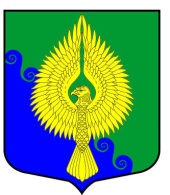 О внесении изменений в постановление МА МО МО Юнтоловоот 19.05.2014 № 01-18/28 «Об утверждении Порядка использования бюджетных ассигнований резервного фонда Местной Администрации муниципального образования  МО Юнтолово  в новой редакции»С целью уточнения отдельных положений Порядка использования бюджетных ассигнований резервного фонда Местной Администрации муниципального образования МО Юнтолово, Местная Администрация постановила:          		1. Внести следующие изменения в Постановление МА МО МО Юнтолово от 19.05.2014 № 01-18/28 «Об утверждении Порядка использования бюджетных ассигнований резервного фонда Местной Администрации муниципального образования МО Юнтолово в новой редакции»:          1.1. Пункт 10 Порядка изложить в следующей редакции: «Бюджетно-финансовый отдел Местной Администрации ежеквартально в срок до 20 числа месяца, следующего за отчетным кварталом, составляет информацию нарастающим итогом  об использовании бюджетных ассигнований резервного фонда и (или) перераспределении по другим подразделам классификации расходов бюджета по формам согласно приложению.».           1.2. Приложение к Порядку изложить в редакции согласно приложению к настоящему постановлению.Постановление вступает в силу с момента официального опубликования.Глава Местной Администрации							С.К.ГревцеваПриложение 1к Порядку использования  бюджетных ассигнований резервного фонда Местной  Администрации  МО МО Юнтолово ОТЧЕТ ОБ ИСПОЛЬЗОВАНИИ БЮДЖЕТНЫХ АССИГНОВАНИЙ РЕЗЕРВНОГО ФОНДА МЕСТНОЙ АДМИНИСТРАЦИИМУНИЦИПАЛЬНОГО ОБРАЗОВАНИЯ МО ЮНТОЛОВОна  _____________  20___    годаГлава Местной АдминистрацииРуководитель бюджетно-финансового отдела« _____» ______________20___ г.Приложение 2к Порядку использования  бюджетных ассигнований резервного фонда Местной  Администрации  МО МО ЮнтоловоСПРАВКАО ПЕРЕРАСПРЕДЕЛЕНИИ ПО ДРУГИМ ПОДРАЗДЕЛАМ КЛАССИФИКАЦИИ РАСХОДОВ БЮДЖЕТА МУНИЦИПАЛЬНОГО ОБРАЗОВАНИЯ МО ЮНТОЛОВО СРЕДСТВ, ПРЕДУСМОТРЕННЫХ ДЛЯ РЕЗЕРВНОГО ФОНДА В  _____ ГОДУна _________ 20__ г.Глава Местной АдминистрацииРуководитель бюджетно-финансового отдела« _____» ______________20___ г. Главный распорядитель средств:  Местная АдминистрацияЕдиница измерения:  руб.Периодичность:  квартальная,  годовая п/пНомер и дата  постановления  о выделении ассигнованийНаправление ассигнованийКоды классификациирасходов бюджетаСумма выделенных ассигнований(руб.)Фактическое освоение ассигнований(руб.)Номер и дата муниципального договора (контракта)Общий объем выделенных ассигнованийОбщий объем выделенных ассигнованийНаименованиеКод по бюджетной классификацииКод по бюджетной классификацииКод по бюджетной классификацииСумма изменения (+, -)Изменения сводной бюджетной росписиНаименованиеПодразделЦелевая статьяВид  расходаСумма изменения (+, -)Изменения сводной бюджетной росписиИтого